Nicole OBJECTIVE:To apply for a position that will commensurate with my qualifications and will further develop my skills and knowledge.EDUCATION:Tertiary: 	Bachelor of Science in Travel Management - Graduated                       	 June, 2011 – March 20, 2015                        	Our Lady of Fatima University                        	Antipolo City, Rizal PhilippinesJOB EXPERIENCE: Front Desk Staff2Go Travel Paradise Garden and Convention CenterBoracay Island, AklanApril 1 – September 30, 2015Duties & ResponsibilitiesGreeted new customer and escorted them to their tables.Assist Customers/Passengers.Giving information the customers.Delivering various services to the customers projecting a professional customer service image facilities night auditing.Responsible for safe and efficient operation.Office AssistantManila International Airport AuthorityPasay, CityJanuary 12 – March 29, 2015Duties & ResponsibilitiesAssist the Terminal Manager to do their Minutes of the Meeting.Answering office phone calls.Arranging files/documents into orders.Making the power point or the presentation of the Terminal Manager.Noting the meeting or activities reminders and filing documents.Assisting the Assistant of the Terminal Manager by doing their presentation of the meeting.Typing access pass of the visitors.Assist the Office VIP’s.Food and Beverage Attendant2Go Travel Paradise Garden Resort and Convention CenterMay 6 – 12, 2014Duties & ResponsibilitiesPresent menus to patrons and answer questions about menu items, making recommendation upon request.Assisted host and hostess to take reservation or to-go orders, and by greeting, seating, and thanking guests. Stored food in designated containers and storage areas to prevent spoilage and increase shelf life.Presented wine samples for guest to taste and opened the bottles for them upon their approval.Served food and beverages to patrons, and prepared or served specialty dishes at tables as required.  House Keeping Staff2Go TravelParadise Garden Resort and Convention CenterBoracay Island, AklanMay 6 – 12, 2014Duties &ResponsibilitiesMake up rooms for guest who are staying and prepare rooms for the new arrivals.Inspect the cleanliness of the rooms.Cleaning and maintenance of the public areas of the hotel, both exterior and interior according to the established hotel procedures.Responsible for all information sent out and received from the control desk.SKILLS:Can communicate well in English and Filipino.Computer literate.Interested in learning and discovering new things.Team worker who is able to adapt in highly dynamic and changing situations.PERSONAL DATA:Birthdate	:	 March 26, 1995Civil Status	:  SingleNationality	:  FilipinoHeight	:	 5’2” Languages                   :  English, TagalogSEMINARS AND TOURS ATTENDED:March 31 – April 2, 2014	AMADEUS TRAINING				Our Lady of Fatima University				Antipolo City, Rizal PhilippinesMarch 5 – 6, 2013            	 EXPLORING THE DIFFERENT SHADES OF FOOD AND                                            	BEVERAGES PRACTICES AND TRENDS SEMINAR                                           	Our Lady of Fatima University				Antipolo City, Rizal PhilippinesOctober 1, 2013                 	AIRPORT AND AIRLINES OPERATION IN THE                           PHILIPPINES				Our Lady of Fatima University				Antipolo City, Rizal PhilippinesMarch, 2013		         	 TRAINING COURES IN HOTEL MANAGEMENT SUITE				Our Lady of Fatima University				Antipolo City, Rizal PhilippinesTo contact this candidate click this link submit request with CV No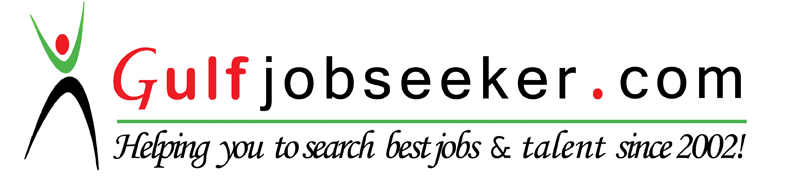 